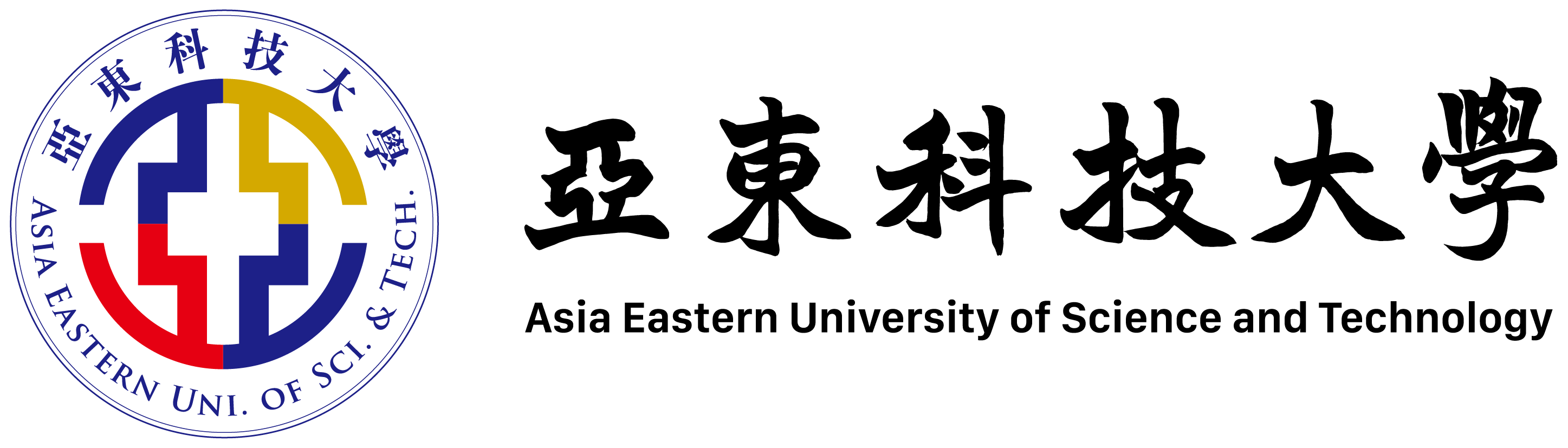 「2021創新設計生活家」團隊報名表         備註： 團隊報名表請以電腦打字，請勿手寫。                                                                       填表日期：110 年    月     日切 結 書        本                    　　　　團隊已詳閱「亞東科技大學-2021創新設計生活家」競賽活動之各項內容與規定，保證各項報名表資料所具之內容及提供資料均正確無誤，並保證參賽構想提案絕無抄襲等不法行為，如有不法行為，將自負一切法律責任，並被取消參賽資格，退回獎金與獎狀等相關獎勵品。立書人 指導老師：　　　　　　　　　　　(親筆簽名)團隊組長：　　　　　　　　　　　(親筆簽名)團隊組員：　　　　　　　　　　　(親筆簽名)團隊組員：　　　　　　　　　　　(親筆簽名)團隊組員：　　　　　　　　　　　(親筆簽名)團隊組員：　　　　　　　　　　　(親筆簽名)團隊組員：　　　　　　　　　　　(親筆簽名)團隊組員：　　　　　　　　　　　(親筆簽名)團隊組員：　　　　　　　　　　　(親筆簽名)中華民國110年　　月 　　日競賽組別□高中職校組   □大專校院組□高中職校組   □大專校院組學校名稱團隊名稱作品名稱指導老師姓名單位 / 職稱/指導老師聯絡電話E-mail隊員一（隊長）姓名系所 / 年級/隊員一（隊長）手機E-mail隊員二姓名系所 / 年級/隊員二手機E-mail隊員三姓名系所 / 年級/隊員三手機E-mail隊員四姓名系所 / 年級/隊員四手機E-mail隊員五姓名系所 / 年級/隊員五手機E-mail隊員六姓名系所 / 年級/隊員六手機E-mail隊員七姓名系所 / 年級/隊員七手機E-mail隊員八姓名系所 / 年級/隊員八手機E-mail設計概念（200字以下）隊員一（隊長）學生證影印本正面隊員二學生證影印本正面請浮貼請浮貼隊員三學生證影印本正面隊員四學生證影印本正面請浮貼請浮貼隊員五學生證影印本正面隊員六學生證影印本正面請浮貼請浮貼隊員七學生證影印本正面隊員八學生證影印本正面請浮貼請浮貼